Alpiq Csepeli VállalatcsoportIntegrált Eljárási Utasítás – KészletgazdálkodásBevezetés Ez a dokumentum az Alpiq Csepeli Vállalatcsoport integrált eljárását határozza meg a készletgazdálkodással kapcsolatos tevékenységek végrehajtására vonatkozóan.Az eljárás határozza meg azokat a részletes szabályokat, amelyeket minden, a jelen eljárás által érintett személynek kötelezően be kell tartania a készletek beszerzése, felhasználása, állag megóvása és kezelése során. A készletgazdálkodással kapcsolatos tevékenységeket a Csepeli Erőmű üzemeltetéséhez és karbantartásához kapcsolódóan kell végezni az Üzemeltetési és Karbantartási szerződésben (O&M Szerződés) meghatározott keretek között. Ennek megfelelően biztosítani kell az eredményes és költséghatékony szolgáltatást, a megfelelő készletszint fenntartását, a készletek megfelelő ellenőrzését és kezelését.Felelősségek 2.1. Műszaki- és karbantartási igazgatóA Műszaki- és karbantartási igazgató általános érvényű felelősséggel tartozik a készletgazdálkodásért. Felel a készletgazdálkodással kapcsolatos folyamatok megfelelő kialakításáért, azok naprakészen tartásáért és rendszeres felülvizsgálatáért. Továbbá felelős a raktárkészlet értékének megengedett értéken történő tartásáért, illetve az éves megengedett értéknövekedés költségvetési tervben meghatározott limitjének betartásáért.2.2 Gépészeti karbantartási vezetőA Gépészeti karbantartási vezető felelős a készlet kezelésével kapcsolatosan jelen utasítás betartatásáért, és a raktári rendért.Felelős továbbá a villás targonca szakszerű és biztonságos üzemeltetéséért, valamint a kölcsönözhető szerszámok biztonságos állapotáért.2.3 RaktárosA Raktáros felelős jelen eljárási rend vonatkozó utasításainak betartásáért.A raktáros saját felelősséggel végzett feladatai:Árubevételezés, kiadás;Mennyiségi (első) áruátvétel és Minőségi áruátvétel (meghatározott árucsoportokra);Raktári tételek azonosítókkal való ellátása és megfelelő elhelyezése;A raktár kialakítása/térkihasználás, raktári rend megfelelő fenntartása.2.4 Beszerzési vezető és Beszerző	A Beszerzési vezető felelős a Beszerző által végzett,  készlet beszerzésével, újrarendelésével kapcsolatos feladatok ellátásáért. A beszerzési tevékenységnek biztosítania kell, hogy az üzemeltetési és karbantartási feladatok ellátásához szükséges mennyiségű készlet mindenkor rendelkezésre álljon.2.5 Csepeli Erőmű valamennyi alkalmazottjaA Csepeli Erőmű valamennyi alkalmazottja felelős a jelen eljárás előírásainak betartásáért a raktári készletek raktári kivételezése, felhasználása illetve a megmaradt anyagok visszavételezése során.Meghatározások a Maximo programban3.1 Tétel számAz egyes raktári tételeket egyedileg azonosító ötjegyű szám, amely a Beszerzési csoport által a Maximo rendszerben adott sorszám. A tétel számhoz tételtörzset kell létrehozni a Maximo rendszerben. A tételtörzs tartalmaz minden olyan adatot, amely a tétel egyértelmű beazonosításához, újrarendeléséhez szükséges.3.2 Raktári tételAz az áru, amely rendelkezik a fentiek szerinti tétel számmal. 3.3 ROL: Utánrendelési szint Az a minimális mennyiség, amelynek mindig rendelkezésre kell állnia a készleten. Ha a készlet lecsökken ez alá a mennyiség alá, a tételt újra kell rendelni.3.4 ROQ: Utánrendelési mennyiségAz a rendelendő mennyiség, amely mennyiséget utánrendeléskor minimálisan rendelni kell gazdasági vagy műszaki ok miatt a készlet feltöltésekor.	3.5 Maximo KészletnyilvántartásAz az elektronikus adatgyűjtemény, amely a tételre vonatkozó valamennyi adatot tartalmazza a Maximo rendszerben.Érintett felhasználókA Csepeli Erőmű minden, üzemviteli és karbantartási tevékenységgel kapcsolatban eljáró alkalmazottja,Alpiq Csepeli Vállalatcsoport Pénzügyi csoportjának készlet gazdálkodásban érintett alkalmazottai,Felsővezetők, mint döntéshozók.Hatály5.1. Személyi hatályJelen eljárási utasítás vonatkozik mindenkire, aki a munkaköréből adódóan a készletgazdálkodással kapcsolatban valamilyen feladatot ellát, a 2. pontban felsorolt felelősségi szinteknek megfelelően.5.2 Tárgyi hatályJelen eljárás hatálya kiterjed valamennyi, a Csepeli Erőmű üzemeltetési és karbantartási tevékenységéhez kapcsolódó raktári tételre. 5.3 KivételekNem tartoznak jelen eljárási utasítás hatálya alá azok a tételek, amelyek nem raktári tételként kerülnek beszerzésre még akkor sem, ha beérkezésük és felhasználásuk között a raktárban kerülnek elhelyezésre. Különösen nem tartoznak jelen utasítás hatálya alá azok a beszerzett áruk, amelyek raktározása nem a készlet raktárban történik. Ezek a tételek nem illeszthetők be ebbe a folyamatba speciális jellegük miatt, ezért a rájuk vonatkozó szabályokat az a Területi vezető határozza meg, aki az árubeszerzésért is felelős (Pl. Irodaszerek, Számítástechnikai eszközök és segédanyagok, stb.). 6. Eszközrendszer6.1. A raktárA Csepeli Erőmű telephelyén az anyagok, berendezések és alkatrészek készleteinek tartására biztosított zárt, de megfelő szabályok betartásával valamennyi Csepeli Erőmű alkalmazott számára szabadon hozzáférhető terület(ek). 6.2 Számítógépes készletnyilvántartási rendszerA készletnyilvántartás és kezelés a Maximo számítógépes rendszerrel történik.6.3 Segédeszközök a raktározási feladatokhoz1 db villás targonca, kézi raklap emelők, kézi kocsik állnak rendelkezésre a raktári feladatok ellátásához. A berendezések kezelési utasítását és a vonatkozó biztonsági szabályokat be kell tartani. 7. Integrált eljárás7.1. Új raktári tétel beszerzésének kezdeményezéseHa az igénylő olyan tételt igényel, amely nincs raktáron tartva, de a folyamatos üzemeltetéshez mindig rendelkezésre kell álljon, vagy amelyet előreláthatóan gyakran kell használni, az elektronikus Beszerzési Igény – EAS  indításával egyidejűleg az Új Raktári tétel/módosítási igény nyomtatványt (1. sz. melléklet)ki kell tölteni és jóvá kell hagyatni a Műszaki- és karbantartási igazgatóval, ennek felelőse a Beszerzési csoport.Raktári tétel létrehozását a Területi vezető is kezdeményezheti, ha az EAS jóváhagyásakor úgy ítéli meg, hogy a beszerzendő tételt szükséges készleten tartani. Ha az EAS jóváhagyása után történik a döntés a raktári tétel létrehozásáról akkor a nyomtatványt a beszerzési csoport tölti ki.Az Új Raktári tétel/módosítási igény nyomtatványon meg kell adni:Tétel pontos megnevezése (külföldi beszerzés esetén angol nyelven is);Műszaki jellemzők;Kezdeti készlet;ROL;ROQ;Rendelési szám;Gyártó és szállító;Berendezés azonosító KKSZ kód (amennyiben értelmezhető).Az Új Raktári tétel/módosítási igény nyomtatványt a Műszaki és karbantartási igazgató, majd ezt követően a Csoport termelési  igazgató is jóváhagyja. Jóváhagyás után a beszerzési csoport tétel számot ad az anyagnak, és a Maximo rendszerben elkészíti a tételtörzset, az ismert adatok bevitelével.Megjegyzés: ha több, egy ajánlaton (vagy egyéb listában) szereplő  anyagot egyszerre kell raktári tételként jóváhagyatni, akkor elegendő egy darab Új Raktári tétel/módosítási igény kitöltése, ha valamennyi, tétel specifikus adat megadásra kerül egy csatolt listán.7.2. Raktári tétel módosításának kezdeményezéseMeglévő raktári tétel újra rendelési mennyiségének, (ROQ), újra rendelési szintjének (ROL) illetve kezdeti készlet szintjének módosítása Új Raktári tétel/módosítási igény nyomtatvány kitöltésével, vagy a beszerzési csoport felé tett írásos igénnyel kezdeményezhető.A módosítási igényt a Beszerzési csoportnak kell átadni, engedélyeztetésre és további ügyintézésre. A Beszerzési csoport a Műszaki és karbantartási igazgatóval jóváhagyatja a készletnövekedéssel járó módosítási igényt.Jóváhagyás után a beszerzési csoport elvégzi a szükséges módosításokat a Maximo rendszerben.Raktári tételek összevonása esetén módosítási igényt nem kell kitölteni, de az összevonási igényt írásban kell jelezni a Beszerzési csoport és a Raktáros felé.7.3 Raktári tételek beszerzése7.3.1 Első beszerzésA Raktári tételek beszerzését az IPR/PRO/001 Beszerzések című integrált eljárásban leírtak szerint kell végrehajtani.Az elektronikus beszerzési igény (EAS) alapján elkészített Megrendelést (PO) raktári tételek beszerzésekor minden esetben úgy kell rögzíteni a Maximo rendszerben, hogy tartalmazza az EAS számot és az egyes tételekhez hozzá legyenek rendelve a raktári tétel számok és a SPARES raktárhely.7.3.2 UtánrendelésA Raktári tételek utánrendelése a Beszerzési csoport feladata. Az utánrendelés havonta futtatott Maximo készlet riport alapján történik.A lefuttatott riportot a  az érintettterület vezetője véleményezi, majd az utánrendelés a beszerzési folyamat szerint történik. Az igénylő ebben az esetben a Beszerzési csoport. 7.4 Raktári tételek beérkezéseAmikor a raktári tételek a raktárba érkeznek, akkor azokat csak úgynevezett első áruátvétel, vagyis mennyiségi ellenőrzés után szabad átvenni a szállítótól a 7.5.1. vagy 7.5.2. pontok szerint.A raktában a beérkező tételeket egy arra elkülönített területen, az úgynevezett áruátvételi területen kell elhelyezni. A tételek a minőségi áruátvétel után helyezhetőek a raktári polcra.7.5 Raktári tételek átvételeAlapvetően három eset lehetséges: A gyártó, forgalmazó stb. szállítja ki az árut részletes szállítólevél vagy számla kíséretében,Egy szállítmányozó cég szállít megbízás alapján. Ebben az esetben a szállító- vagy csomag kísérő levél általában csak a lezárt csomagok számára, méretére súlyára és a csomag feladójára vonatkozó információkat tartalmazza.Egy erre megbízott személy megy el a beszállító által megadott átvételi pontra és hozza el az Erőműbe az árut.7.5.1 Mennyiségi átvétel, ha a gyártó vagy forgalmazó szállítValamennyi beérkezett tételt mennyiségileg át kell venni. A mennyiségi átvétel során ellenőrizni kell, hogy a szállítólevélen megadott adatok lehetővé teszik-e a leszállított termékek egyértelmű azonosítását (Pl. normál kötőelemek esetén az „M6 anya” megnevezés megfelelő, de egy hidraulika szűrőbetét esetén a pontos típusszámnak kell szerepelni). Amennyiben a megadott adatok elégségesek az egyértelmű azonosításhoz, akkor ellenőrizni kell, hogy a leszállított termékek megegyeznek-e a szállító levélen szereplő adatokkal. Ha megegyeznek, akkor minden tételt meg kell számolni. Ha a leszállított mennyiség nem egyezik meg a szállítón szereplő mennyiséggel, akkor a ténylegesen leszállított darabszámot kell felírni a szállító levélre.   Ha a szállítólevélen megadott adatok nem teszik lehetővé a termék egyértelmű azonosítását, akkor vagy vissza kell utasítani az átvételt, vagy fel kell írni a szállítólevélre a leszállított terméken található azonosító számot.Amennyiben nem került átvételre valamennyi, a szállító levélen feltüntetett termék, akkor az át nem vett termékeket egyértelműen jelölni kell.Az átvételt követően a szállítólevél mindkét példányát mindkét félnek alá kell írni.7.5.2 Mennyiségi átvétel ha szállítmányozó cég szállítA szállítótól a csomagokat felbontatlanul, a csomagok darabszámának ellenőrzése mellett kell átvenni. A szállítólevelet két példányban alá kell írni. Amennyiben a leszállított csomagok sérültek, akkor a szállítóval közösen fel kell bontani a csomagokat, és az esetleges hiányokat, sérüléseket írásban rögzíteni kell.A mennyiségi átvételt a csomag felbontását követően, a csomaghoz csatolt szállítólevél alapján kell elvégezni, a gyártótól ill. forgalmazótól történő átvétellel azonos módon, de akár mennyiségi akár minőségi eltérés esetén a beszerzési csoportot kell értesíteni.7.5.3 Minőségi átvételAz áruk minőségi átvételéért a Raktáros tartozik felelősséggel. A szállító levélen vagy számlán szereplő adatok alapján be kell azonosítani a megrendelést. Ellenőrizni kell, hogy a leszállított tételek mind mennyiségileg, mind minőségileg azonosak-e a megrendelt tételekkel. Eltérés esetén a Beszerzési csoportot kell értesíteni.Ha a leszállított termék jellege olyan, hogy a Raktáros nem tudja 100%-os biztonsággal eldönteni, hogy a leszállított termék megfelel-e a megrendelésnek, illetve ha a termék egységára meghaladja a 100.000,- Ft-ot, akkor a Műszaki csoport megfelelő tagját illetve az adott beszerzés kezdeményezőjét értesíti elektronikus levélben, aki az értesítést követő 3 munkanapon belül köteles elvégezni a termék minőségi átvételét. Ha a műszaki felelős 3 munkanapon belül nem jelenik meg a minőségi átvétel lebonyolítására, a Raktárosnak értesítenie kell a Műszaki és karbantartási igazgatót.A minőségi átvétel megtörténtét az azt végrehajtó személy a szállító levélen aláírásával igazolja.Amennyiben a leszállított termék nem volt megrendelve, akkor az árut a raktár egy erre a célra elkülönített részére kell letenni és értesíteni kell a Beszerzési csoportot és/vagy a Gépészeti karbantartási vezetőt.7.5.4 KiértesítésAmennyiben a beszerzés nem raktári tétel utánrendelés volt, és a beszerzés kezdeményezője a Maximo „Beszerzési megrendelések/Purchase order” modulban beazonosítható a PO-ba kötelezően beírandó EAS szám alapján, akkor ezt a személyt, egyéb esetekben az árut későbbiekben felhasználó szakterület vezetőjét kell a Raktárosnak értesítenie az áru beérkezéséről.7.6 Raktári tételek jelölése, tárolása Az átvett árukra fel kell rögzíteni az erőműben rendszeresített sárga raktári jelzőcímkét, a szükséges adatok feltüntetését követően. Az árucímkét rögzíteni kell az áruhoz, olyan módon, hogy az csak akaratlagosan legyen eltávolítható. Több azonos áru tárolása esetén egy tételt mindenképpen el kell árucimkével látni. A többi tételen a termék sajátosságának megfelelő módon, időtállóan fel kell tünteni a raktári számot. Ha a tétel mérete, kiszerelés, csomagolása, stb. ezt a jelölést nem teszi lehetővé, akkor a külső csomagoláson, jól láthatóan, a felhasználók számára egyértelműen kell a raktári számot feltüntetni.A mennyiségileg és minőségileg átvett árut, amely árucímkével is el lett látva a Raktáros bevételezi a Maximo rendszerbe.7.7 BevételezésAz áru bevételezését a Raktáros végzi vagy az ő távollétében az áru átvételére kijelölt személy. A bevételezés csak a mennyiségi és minőségi átvétel után végezhető. A bevételezés megtörténtét a szállítólevélen vagy számlán a „Bevételezve” szöveggel és aláírással kell jelezni. A bevételezést követően a szállítólevelet a beszerzési csoportnak kell leadni.A bevételezés azon áruk esetében, amiknek minőségi átvételéhez csak a raktáros szükséges a beérkezés napját követő 2 munkanapon belül, a szakértővel átvett áruk esetében 3 munkanapon belül meg kell, hogy történjen.Árubevételezésnél a számítógépes rendszert fel kell tölteni a következő adatokkal:Raktári hely (SPARES, OUTSIDE, stb.)Raktár polc számaÁtvett mennyiségAz árut ezután el kell helyezni a megfelelő polcon. 	7.8 Raktári kiadásA Csepeli Erőmű raktára szabad hozzáférésű, tehát a műszaki személyzet bármely tagja kezdeményezheti áruk kiadását, illetve kivételezhet árukat. Az áru raktárból történő kivételét minden esetben egy Készlet kivételezési füzetben kell dokumentálni (lásd 2. melléklet). A füzetbe be kell írni a Raktári tételszámot, a cikk megnevezését, a mennyiségi egységet és a felhasználás költség helyét, majd alá kell írni átvevőként.Az áru kiadásokat a Maximo rendszerben a Raktáros rögzíti a “Raktári kivét” füzetbe történő bejegyzést követő 3 munkanapon belül.7.9 Felújításra küldött készletek kezeléseA gázturbina tűztéri fő elemei és egyéb nagyértékű erőművi alkatrészek eseti jelleggel vagy rendszeresen felújításra kerülnek. A felújítandó alkatrész cseréje esetén a beépítésre kerülő raktári alkatrész nem kerül költséghelyre kiadásra, hanem át kell azt vezetni a “SPARES” raktárhelyről a “REFURB” illetve állóeszközzé minősített alkatrészek esetén a “ACSKFTCAPITAL” raktárhelyről a “ACSKFTCAPREFU” raktárhelyre. Amikor az alkatrész visszaérkezik a felújításból, akkor vissza kell vezetni azt az eredeti raktárhelyre (SPARES vagy ACSKFTCAPITAL).Ezen átvezetéseket a Raktáros végzi a Műszaki és karbantartási igazgató illetve a Gépészeti karbantartási vezető szóbeli vagy írásbeli utasítására.7.10 Raktári visszavételezésA raktárról kiírt, de felhasználásra nem kerülő tételeket a raktárba vissza kell vinni az anyagot eredetileg kivételező személynek. A visszavitt tételek Maximo számát és mennyiségét a raktárosnak e-mailben kell jelezni vagy a Készlet kivételezési füzetbe kell beírni úgy, hogy a költséghely rovatba „Visszavételezés” szöveg kerüljön. A visszavett tételeket a Raktáros vételezi vissza a Maximo rendszerben.A fel nem használt alkatrészeket visszavivő személy felelős azért, hogy az alkatrészek minden szempontból használható állapotban legyenek és el legyenek látva Raktári tétel számmal.A visszavételezésre szánt anyagokat a raktáros vagy a raktáros jelenlétében a visszavételeztető személy helyezi el a raktárban a MAXIMO által megadott tároló helyen.7.11 Speciális készletgazdálkodási feladatok 7.11.1 Kármentő eszközökA kármentő eszközök és anyagok az erőmű területén a DHC helységben kialakított tárolóban kerülnek elhelyezésre úgy, hogy az erőmű személyzete és a területen dolgozó alvállalkozók számára bármikor elérhetőek legyenek. A raktáros heti rendszerességgel ellenőrzi a tároló rendjét. A felhasznált anyagokat az előírt Minimum Készlet Lista alapján pótolja, és a MAXIMO rendszerben lekönyveli a felhasználást. A kármentő eszközöket tartalmazó Minimum Készlet Lista összeállítása a Környezetvédelmi vezető feladata. 7.11.2 Kölcsönözhető szerszámok Az erőmű műszaki személyzetének tagjai szabadon használhatják az Erőmű területén történő munkavégzésekhez a Szerszám kölcsönzőben tárolt szerszámokat. A szerszámokat használat után vissza kell vinni.A szerszámot kivevő munkavállaló köteles a szerszám állapotát a használat előtt ellenőrizni. Csak megfelelő állapotú, a használati célra minden szempontból megfelelő szerszámmal lehet munkát végezni.Amennyiben egy szerszám használhatatlanná vagy balesetveszélyessé válik, akkor egyértelműen meg kell jelölni és el kell juttatni a Gépészeti karbantartási vezetőhöz, aki gondoskodik a szerszám pótlásáról.A Gépészeti karbantartási vezető által megbízott személy évente kétszer ellenőrzi a Szerszám kölcsönzőben lévő szerszámok állapotát és évente egyszer leltárellenőrzést végez. A selejtezendő, illetve hiányzó és pótolandó szerszámokról készített listát a Gépészeti karbantartási vezető ellenőrzi, majd az elfogadott igényeket továbbítja a beszerzési csoport felé a beszerzési folyamat megindítása érdekében.7.11.3 Készletellenőrzés – éves leltárA raktári készletek éves ellenőrzését az IPR/FAC/006 Tárgyi Eszközök és Leltározási Szabályzat című eljárában meghatározottak szerint kell végezni. Az ellenőrzést lehetőleg az éves nagyjavítás utáni időszakban kell elvégezni.7.11.5 SelejtezésHa egy felújításra küldött alkatrész nem javítható, vagy a raktárban tárolt anyagok megsérülnek, szavatosságuk lejár, vagy egyéb okból használhatatlanná válnak akkor azok selejtezését lehet kezdeményezni. A selejtezést az IPR/FAC/006 számú, Tárgyi Eszközök és Leltározási Szabályzat alapján kell elvégezni. 8. A megfelelés ellenőrzése8.1. Műszaki és karbantartási igazgatóFolyamatosan ellenőrzi a készletgazdálkodással kapcsolatos feladatok jelen eljárás szerinti végrehajtását, valamint biztosítja a IPP_PRO_001H Beszerzési Politikának való megfelelést.8.2 Pénzügyi IgazgatóÍrányítja a készlet könyvelésével, készlet ellenőrzésével kapcsolatos időszaki feladatokat. Felügyeli a leltár megfelelőségét. 9. HáttéranyagokJelen eljárásra nem alkalmazható.10. Függelékek 1. sz. melléklet:	Új raktári tétel igénylés/ tétel módosítás Nyomtatvány2. sz. melléklet 	Készlet kivételezési füzet1. melléklet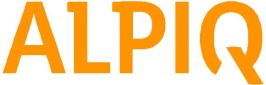 -Új Raktári tétel- / -módosítási-* igény * Nem kívánt törlendő2. mellékletALPIQ CSEPELI SZOLGÁLTATÓ KFTUtasítás sz.:IPR / PRO / 007Kiadás kelte:2020. május 15. Változat: 3.AlapdokumentumIPR / PRO / 007Kapcsolódó eljárásokIPO_PRO_001; IPR/FAC/006Felváltott dokumentumokIPR / PRO / 007 2.Készítette:Tóth GáborFelülvizsgálta:Berghammer AttilaJóváhagyta: Varga CsabaKöv. felülvizsgálatért felel: Tóth GáborKöv. felülvizsg. ideje 2023. május 14.Kezdeményező:Dátum:Magyar leírás:Angol leírás:Típus Maximo besorolás szerint:Rajzszám:Rajzszám:Pozíciószám:Pozíciószám:Alkatrész szám:Alkatrész szám:Méret:Méret:Modell:Modell:Gyártó:Gyártó:Szállító:        OV:  Y/NKezdő raktári tétel:R.O.L. :(újrarendelési szint)Becsült ár:R.O.Q. :(újrarendelési mennyiség)Kiszerelési egység:Maximo tétel szám:Maximo megrendelés szám:Kezdeményező:                                                            …………………..…………                                                                                                          Aláírás/DátumMűszaki és karbantartási igazgató:                                                            …………………..…………                                                                                                          Aláírás/DátumErőmű igazgató:                                                            …………………..…………                                                                                                          Aláírás/DátumBeszerzés részéről:Raktár részéről:DátumMAXIMOMegnevezésMennyiségMennyiségKöltséghelyKöltséghelyKöltséghelyKöltséghelyKöltséghelyKöltséghelyKöltséghelyNév17000OM5111617001OM5111617002OM5111617003OM5111617004OM5111617005OM5111617006OM5111617007OM5111617008OM5111617609OM5111617010OM5111617011OM5111617012OM5111617013OM5111617014OM5111617015OM5111617016OM5111617017OM5111617018OM5111617019OM5111617020OM5111617021OM5111617022OM5111617023OM5111617024OM51116